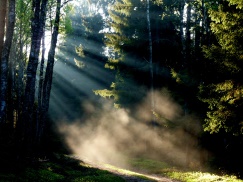 Zgłoszenie noclegu w ramach Programu   „Zanocuj w lesie” w Nadleśnictwie BytówZał. nr 1Informacja o przetwarzaniu danych osobowych„Zanocuj w lesie”Na podstawie art. 13 ust. 1 i ust.2 Rozporządzenia Parlamentu Europejskiego I Rady (UE) 2016/679 z  dnia  27  kwietnia  2016  r.  w  sprawie  ochrony  osób  fizycznych w związku z przetwarzaniem danych osobowych i w sprawie swobodnego przepływu takich  danych  oraz   uchylenia   dyrektywy   95/46/WE   (ogólne   rozporządzenie   o ochronie danych) (Dz. Urz. UE L 119, s.1) - dalej jako RODO - informujemy:Administratorem Państwa danych osobowych jest Nadleśniczy Nadleśnictwa Bytów Administrator przetwarza dane osobowe w celu organizacji i przeprowadzenia Programu „Zanocuj w lesie” oraz realizacji związanych z nim praw i obowiązków;Podstawą prawną takiego przetwarzania jest:zgoda wyrażona przez osobę której dane dotyczą (art. 6 ust. 1 lit. a RODO); (zgoda udzielona zostaje poprzez wskazanie tych danych);prawnie uzasadniony interes realizowany przez Administratora polegający na:prowadzeniu działalności edukacyjnej i promocyjnej (art. 6 ust. 1 lit. f RODO);dochodzeniu	roszczeń	i	obrony	przed	ewentualnymi	roszczeniami wynikającymi z praw i obowiązków Administratora (art. 6 ust. 1 lit. f RODO);administracji wewnętrznej jednostki organizacyjnej Administratora, w tym utrzymania, statystyki i raportowania wewnętrznego (art. 6 ust. 1 lit. f RODO).W przypadkach, w których przetwarzanie danych odbywa się na podstawie zgody (art. 6 ust. lit. a RODO) osobie, która udzieliła zgody przysługuje prawo do jej cofnięcia w dowolnym momencie. Cofnięcie zgody nie ma wpływu na zgodność z prawem przetwarzania danych, którego dokonano przed jej cofnięciem; by cofnąć zgodę należy skontaktować  się  z  Administratorem  lub  Inspektorem  Ochrony  Danych  za pośrednictwem podanych wyżej danych kontaktowych.Administrator może ujawniać Pani/Pana dane osobowe podmiotom współpracującym, w szczególności świadczącym usługi w zakresie obsługi prawnej, archiwizacji, serwisu urządzeń; dane osobowe mogą być również ujawniane podmiotom publicznym, jeżeli wynika to z przepisu prawa.Pani/Pana  dane   osobowe   nie   będą   przekazywane   do   państwa   trzeciego lub organizacji międzynarodowej.Pani/Pana dane osobowe będą przechowywane:przez okres konieczny dla zabezpieczenia dochodzenia ewentualnych rosz- czeń oraz spełnienia obowiązków wynikających z przepisów prawa w związku z organizacją Programu;przez okres wynikający z przepisów ustawy z dnia 14 lipca 1983 r. o narodowym zasobie archiwalnym i archiwach;w przypadku cofnięcia zgody na przetwarzanie danych osobowych lub złożenia sprzeciwu – do momentu odpowiednio wycofania zgody lub złożenia sprzeciwu;w sytuacji, w której przetwarzanie danych osobowych odbywa się na podstawie przepisów prawa, przez okres wynikający z przepisów szczególnych.,Podanie danych osobowych ma charakter dobrowolny, jednakże odmowa udzielenia niezbędnych informacji uniemożliwi uczestnictwo w Programie „Zanocuj w lesie”.W związku z przetwarzaniem przez Administratora Państwa danych osobowych przysługuje  Pani/Panu  prawo  dostępu  do   swoich   danych   (art.   15   RODO), ich   sprostowania   (art.   16   RODO),   ograniczenia   przetwarzania    danych    (art. 18 RODO), wniesienia sprzeciwu wobec przetwarzania danych (art. 21 RODO). Prawo  żądania  usunięcia  danych,  o  którym  mowa   w  art.  17   ust.  1   RODO nie ma zastosowania, w zakresie w jakim przetwarzanie jest niezbędne do:wywiązania  się  z  prawnego  obowiązku   wymagającego   przetwarzania  na mocy prawa Unii lub prawa państwa członkowskiego, któremu podlega Administrator, lub do wykonania zadania realizowanego w interesie publicznym;do celów archiwalnych w interesie publicznym, do celów badań naukowych lub historycznych lub do celów statystycznych;do ustalenia, dochodzenia lub obrony roszczeń (art. 17 ust. 3 RODO).Osobie, której dane dotyczą, nie przysługuje prawo do przenoszenia danych osobowych, o którym mowa w art. 20 RODO, w odniesieniu do danych innych niż te, które są przetwarzane w sposób zautomatyzowany i na podstawie innej niż udzielona zgoda (art. 6 ust.1 lit. a RODO).Osobie, której dane dotyczą, przysługuje prawo wniesienia skargi do Prezesa Urzędu Ochrony Danych Osobowych (ul. Stawki 2 00-193 Warszawa), będącego organem nadzorczym w rozumieniu przepisów o ochronie danych osobowych.Dane osoboweImię	 	Nazwisko (osobazgłaszająca noclegi)	 	Telefonkomórkowy	 	Adres e-mail (na ten adres zostanie wysłana wiadomość dot. zezwolenia nanocleg)	 	Dane nt. noclegówLiczbanoclegów(daty)	 	Liczba osób	 	Planowane miejsce biwakowania (nazwa obszaru,lokalizacja)	 	Zapoznałem się regulaminem obowiązującym na obszarze objętym programem „Zanocuj w lesie”  * Zał. nr 1  - Informacja dotycząca przetwarzania danych osobowych	